Liść- wytwórnia pokarmu1. Uzupełnij zdanie podanymi wyrazamiZielony barwnik, zwany __________________, nadaje liściom zieloną barwę.Dzięki niemu jest możliwa ___________________, czyli proces, w którym z dwutlenku węglaI wody, z udziałem energii świetlnej, roślina wytwarza_________________________ i tlen.2. Podpisz części liścia wskazane na zdjęciu. Wyjaśnij jaką funkcję pełni każda z nich.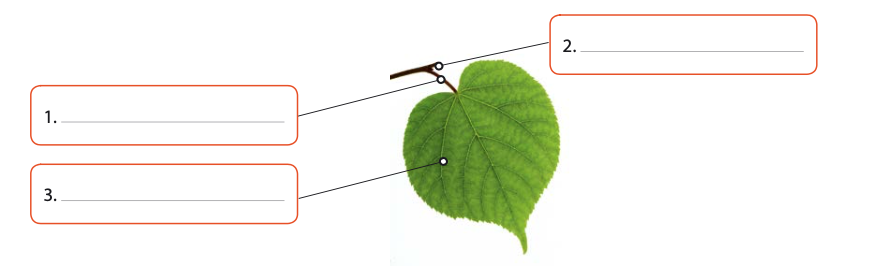 1. 2.3.3. Na podstawie kształtu i wielkości liścia możemy rozpoznać gatunek rośliny.Przeczytaj opisy roślin występujących w Polsce. Następnie uzupełnij wypowiedzi dzieci odpowiednimi nazwami roślin.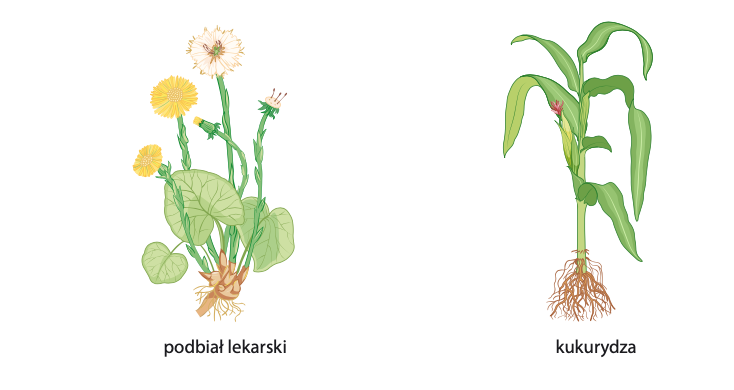 4. Rozpoznaj, który liść – A czy B – jest liściem złożonym, a następnie policz i zapisz z ilu blaszek liściowych się składa.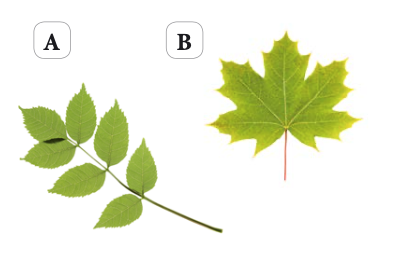 Przedstawiony na zdjęciu ___ liść złożony składa się z ___________ blaszek liściowych.5. Dzięki przekształceniom liście mogą pełnić różne dodatkowe funkcje.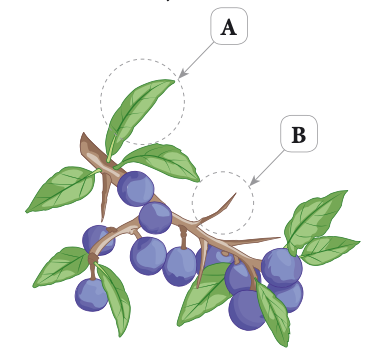 a. Przyjrzyj się liściom tarniny oznaczonym literami A i B. Następnie dopasuj każdą z poniższych informacji do odpowiedniego rodzaju liścia. Wpisz A lub B.- Wytwarza substancje odżywcze. ____- Chronią krzew przed roślinożercami. _____- Umożliwiają wymianę gazową. ______- Ograniczają utratę wody. _____b. Wpisz nazwy przekształconych liści przedstawionych na zdjęciach. Następnie połącz (przenieś) nazwy z właściwymi opisami.6. Na rysunku przedstawiono przekrój przez blaszkę liściową.a. Podpisz tkanki wskazane na rysunku. 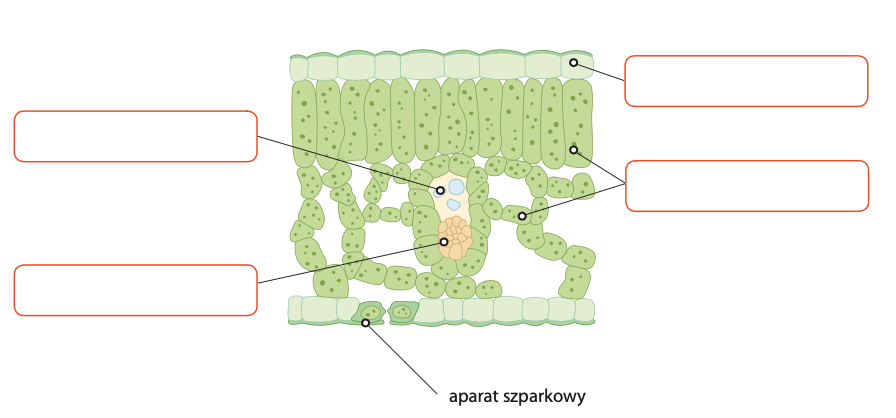 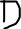 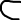 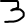 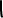 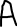 A.B.C.D.b. Określ funkcje tkanek wskazanych w punkcie a. Wpisz przy każdym z opisów nazwę odpowiedniej tkanki.- umożliwia wytwarzanie substancji pokarmowych ____________- zapewnia wymianę gazową i ochronę innych tkanek __________- odpowiada za transport wody i soli mineralnych _____________- transportuje substancje pokarmowe do innych części rośliny ______________ChlorofilFotosyntezaSubstancje pokarmowe__________ to roślina jednoroczna, o wąskich, siedzących liściach.___________ kwitnie wczesną wiosną. Ma liście ogonkowe, w kształcie serca.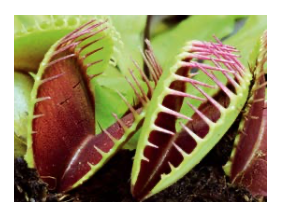 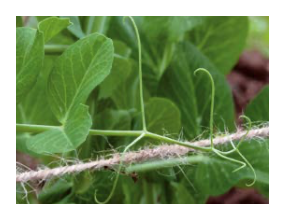 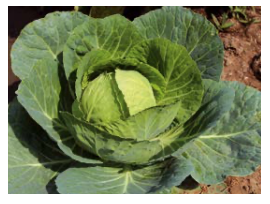 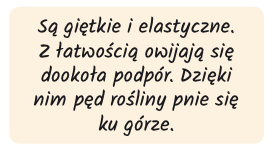 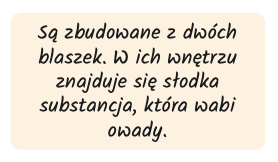 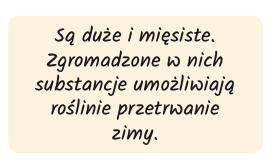 